Rotary International 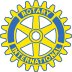 Hanover Rotary Club Membership Application Sponsors Information: ____________________________________________________________________________________Name of Sponsor  	 	 	 	 	 	 	 _____________________________________________________________________________________________________Sponsors Signature 	 	 	 	 	 	 	 	Date Rotarian: Upon completion by you and the proposed member please forward this form to the Membership Chair. Proposed Members Information: ____________________________________________________________________________________First Name 	 	 	 	 	Middle Name 	 	 	 	Last Name Suffix 	Mr.____   Mrs.____  Miss____  Ms.____ Dr.____  Rev.____   Other____ Date of Birth  _____/_____/________ Home Address______________________________________________________________________________________________                            Street Address                            ______________________________________________________________________________________________                            City 	 	 	 	State 	 	 	 	 	Zip Code Home Telephone (       ) _______-_______    Home Email_______________________________@____________________________ Spouse/Partner Name______________________________________________________________________________________________  	 	   First Name 	 	 	Middle Name 	 	 	 	Last Name  	                             _______________________________________________________________________________ Activities which would enhance your consideration as a Rotarian:_____________________________________________________ __________________________________________________________________________________________________________ If a former Rotarian please list club (s) and dates______________________________________________________________________________________________ ___________________________________________________________________________________________________ If you are a former Rotarian, are you a Paul Harris Fellow?   Yes______  	No_______  Proposed Members Business Information: Company Name _____________________________________________________________________________________________________Job Title Position (please check one)  Proprietor_____ 	Officer_____ 	Partner_____ 	Manager______  	  	 	     	    Executive_____ 	Other______ 	Retired_____ Company Address____________________________________________________________________________________________  	 	Office Phone (      )_____-_______ Cell Phone (      )_____-_______   Fax number (      )____-_______ Work Email Address___________________________________@_____________________________________________________ Work URL/ Website_____________________________________________________________________________________________________________________________________________________________________________________________Proposed Members Signature 	 	 	 	 	Date I hereby certify that I am qualified for membership in both my position and by having a place of business or residence within the club’s territorial limits, adjoining territory, or same city in which the club is located.   I also understand that it will be my duty, if elected to exemplify the Object of Rotary in all my daily contacts and activities and to abide by the constitutional documents of Rotary International and the club.  I agree to pay an admission fee of $30 (included in the first quarterly billing), quarterly dues of $____ and a weekly meal fee of $____ (billed quarterly), in accordance with the bylaws of the club.  I hereby give my permission to publish my name and proposed classification to its membership. To be completed by membership committee: Membership Committee: Upon Completion forward form to the membership chair for presentation to the Board of Directors for approval.  If approved, the application is shared with the membership for a 2 week comment/review period.  If no objections are received after two weeks the individual is considered approved for membership.Classification as assigned by Membership Committee __________________________________________________                           Signature of Membership Committee Chair, following meeting with proposed member to review privileges and                   Responsibilities of club membership. ____________________________________           _____________                                                       Committee Chair                                                      DateBoard Approval_____________________________________                                          _____________________ 	            Signature  	 	 	 	 	 	 	 	     Date Final Club Approval (date of conclusion of 2 week review/comment). ___________________                                                                                                        DatePreferred Contact   (Please check)Work  ________  Home  _________ 